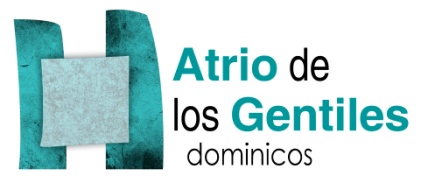 NOTA DE PRENSA MADRID   27  JUNIO 2013La huella sonora. Recital de poesía y música(Ceremonia de clausura del Atrio de los Gentiles) En la Basílica Ntra. Sra. de Atocha (Avda. Ciudad de Barcelona, 1), el viernes 28 de junio a las 20.30h.  tendrá lugar la ceremonia de clausura del Atrio de los Gentiles (dominicos), que bajo el título “La huella del espíritu”  se ha celebrado con un buena aceptación por parte del público en Madrid del 18 al 30 de junio, organizado  por un colectivo de artistas y dominicos.En la ceremonia dedicada a la música y la palabra, intervendrán la organista Martha Mistzal, los reconocidos poetas Raquel Lanseros, Antonio Praena y Álvaro Fierro; así como el Coro de cámara A Capella  y  la Coral  Cristóbal de Morales. Las palabras de clausura correrán a cargo de Fr. Javier Carballo, provincial de los dominicos y Dña. Ana Román, concejal presidente del distrito de Retiro, representante del Ayuntamiento. Programa completo en: www.atriodelosgentiles.esMás información en PRENSA: http://www.atriodelosgentiles.es/prensa Xabier Gómez opatrio@dominicos.org 647 22 76 14